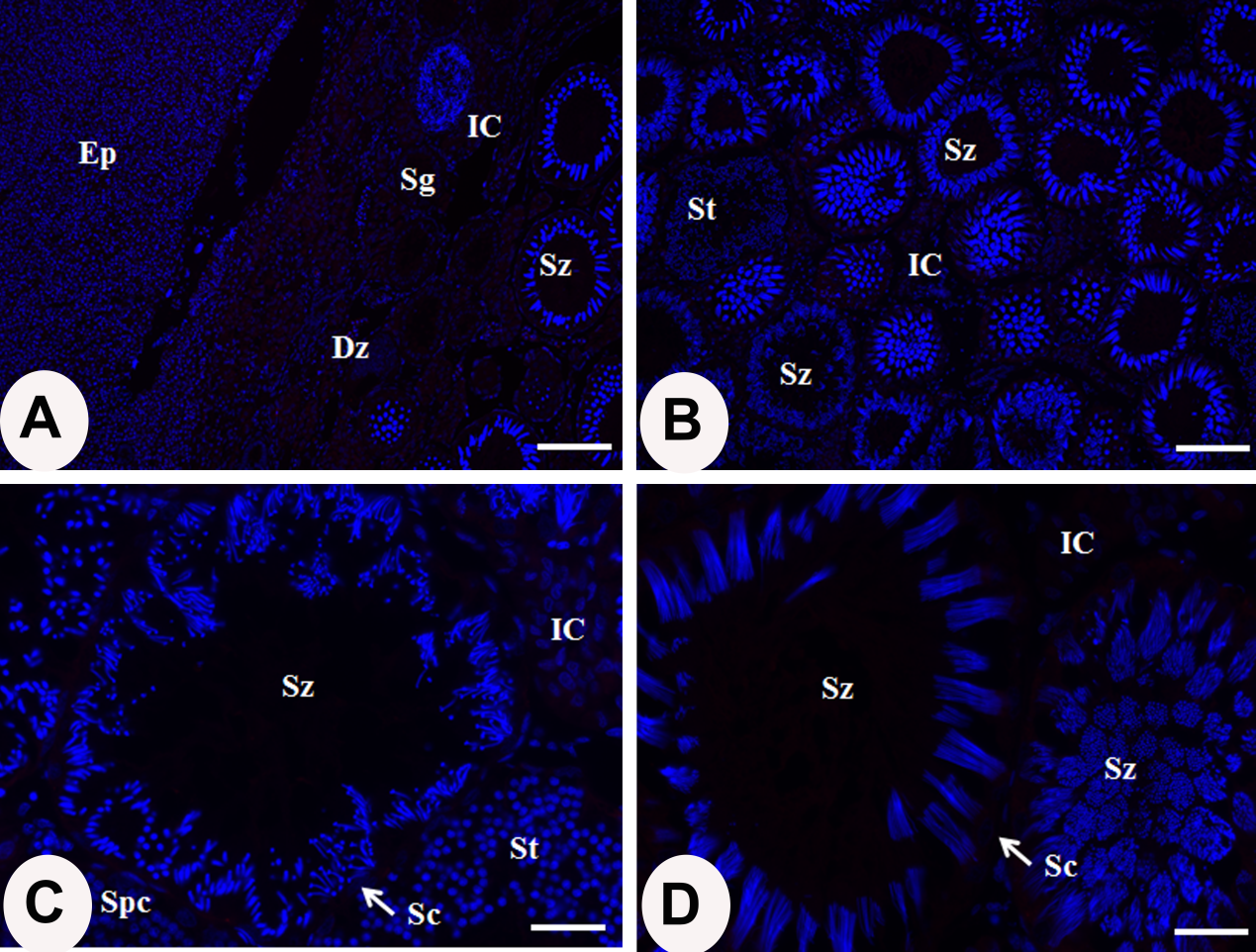 Supplementary figure: Immunofluorescence histochemistry showing negative control picture of bamboo shark testis. Nuclei were counterstained with Hoechst 33258 (blue). Ep; epigonal organ, Sg; spermatogonial zone, Spc; spermatocyte zone, St; spermatid zone, Sz; spermatozoal zones, Sc; Sertoli cells, and IC; interstitial tissue cells. Scale bar =100 (A, B), 50 (C, D).